АДМИНИСТРАЦИЯЯРОСЛАВСКОГО МУНИЦИПАЛЬНОГО РАЙОНАПОСТАНОВЛЕНИЕ29.03.2019                                                                                                                            № 600О внесении изменений в постановление Администрации ЯМР от 14.12.2015          № 3445 «О порядке формирования, утверждения и ведения планов закупок товаров, работ, услуг для обеспечения нужд Ярославского муниципального района» В соответствии с частью 5 статьи 17 Федерального закона                               от 5 апреля 2013 года № 44-ФЗ «О контрактной системе в сфере закупок товаров, работ, услуг для обеспечения государственных и муниципальных нужд», постановлением Правительства Российской Федерации                                     от 21 ноября 2013 года № 1043 «О требованиях к формированию, утверждению и ведению планов закупок товаров, работ, услуг для обеспечения нужд субъекта Российской Федерации и муниципальных нужд,                а также требованиях к форме планов закупок товаров, работ, услуг»,                         Администрация  района  п о с т а н о в л я е т:1. Внести следующие изменения в постановление Администрации Ярославского муниципального района от 14.12.2015 № 3445 «О порядке формирования утверждения и ведения планов закупок товаров, работ, услуг для обеспечения нужд Ярославского муниципального района»:- пункт 4.3. постановления дополнить абзацем следующего содержания:«- изменение доведенных до заказчика, указанного в абзаце 1 пункта 3.1. раздела 3 Порядка, лимитов бюджетных обязательств, изменение показателей планов (программ) финансово-хозяйственной деятельности соответствующих муниципальных бюджетных учреждений и унитарных предприятий, а также изменение соответствующих решений и (или) соглашений о предоставлении субсидий».2. Контроль за исполнением постановления возложить на заместителя Главы Администрации ЯМР по экономике и финансам.3. Опубликовать постановление в газете «Ярославский  агрокурьер».4. Постановление вступает в силу со дня его официального опубликования.Глава Ярославскогомуниципального района                                                             Н.В. Золотников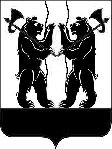 